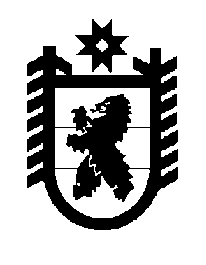 Российская Федерация Республика Карелия    ПРАВИТЕЛЬСТВО РЕСПУБЛИКИ КАРЕЛИЯПОСТАНОВЛЕНИЕот  5 декабря 2011 года № 332-Пг. ПетрозаводскО внесении изменений в постановление ПравительстваРеспублики Карелия от 18 октября 2011 года № 276-ППравительство Республики Карелия п о с т а н о в л я е т:Внести в приложение к постановлению Правительства Республики Карелия от 18 октября 2011 года № 276-П «О распределении на 2011 год субсидий бюджетам муниципальных образований на обеспечение мероприятий по переселению граждан из аварийного жилищного фонда» изменение, изложив его в следующей редакции:Распределениена 2011 год субсидий бюджетам муниципальных образованийна обеспечение мероприятий по переселению гражданиз аварийного жилищного фонда          ГлаваРеспублики Карелия                                                                     А.В. Нелидов«Приложение к постановлению Правительства Республики Карелия от 18 октября 2011 года № 276-П№ раздела или пункта Муниципальное образованиеСуммаВ том числеВ том числе№ раздела или пункта Муниципальное образованиеСуммацелевые средства, поступившие от государственной корпорации – Фонд содействия реформированию жилищно-коммунального хозяйствасубсидии из бюджета Республики Карелия 12345I.Городские округа123451.Петрозаводский городской округ51382959,0034035061,0017347898,00II.Муниципальные районы1.Кемский муниципальный район8558051,004994225,003563826,00в том числеКемское городское поселение8558051,004994225,003563826,00Итого59941010,0039029286,0020911724,00».